InventariedokumentLanderyds Hembygdsförening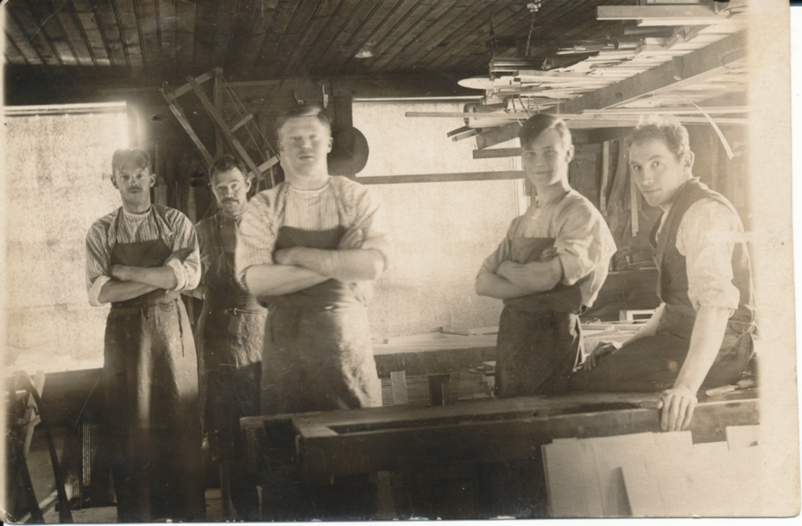 LHF nr:1234Registreringsdatum:1234Sign:HHHFöremålsnamn:Cddddd Typ av material:HHHggg